EPIC ADVANCE DOG SPORTS EXTRAVAGANZA 20185 & 6 – 8 July 2018SPONSORSHIP IN EXCESS OF A$50,000 WITH FANTASTIC PRIZES!!!!!CLASSES TO BE JUDGEDCONFORMATION:		AM shows: 1,3,4,5,10,11 Group 1, 2, 3 & 4 + Baby & Puppy in Group/Show				PM shows: 1,2,3,4,5,10,11, 18 JUNIOR HANDLERS:		7 to under 10 years, 10 to under 13 years, 13 to under 18 yearsAGILITY:	Novice, Excellent, Master, Agility x 2, Novice, Excellent, Master Jumping x 2, Novice, Excellent, Master Snooker, Novice, Excellent, Master Gamblers, Novice, Excellent, Master Strategic Pairs, Open Jumping (4 trials over 2 days)FLYBALL:			Open Division, Regular Division (2 competitions over 1 day)NOSEWORKS:			Container, Interior, Exterior & Vehicle searchesUPDOG CHALLENGE:		3 Games each dayENTERTAINMENTTuesday 3 – Friday 6 July 2018 – Agility Seminars with Dyson Beasley (NZ)Friday 6 July 2018 – 8.30am Veterans Grand Parade – non-competitive, free entry, all dogs winFriday 6 July 2018 – Official Opening 12.30pm with Media Call and Diplomatic Mission representativesFriday 6 July 2018 – An Evening with Geir Flyckt-Pedersen (USA) Topic/Cost TBASaturday 7 July 2018 –  An Evening with Geir Flyckt-Pedersen (USA) Topic/Cost TBASunday 8 July 2018 – 1230pm Junior Handlers, free entry - 7 to under 10 yrs, 10 to under 13 yrs, 13 to 18 yearsOfficial Photographer: Ingrid Matschke Photography and Team ONLYFor further information please email: dogsactcanine@gmail.com or phone (02) 62414404 Camping is available 200m from pavilions. Please contact EPIC on (02) 62054976 or campingepic@act.gov.auHire caravans are to be booked via B&V Caravans (02) 62991101 or Caravan Connections 0417 266 921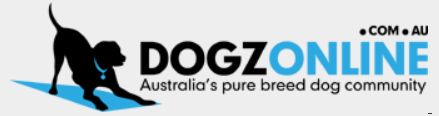 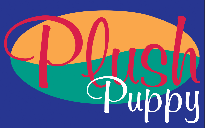 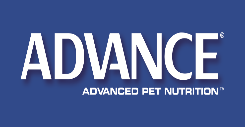 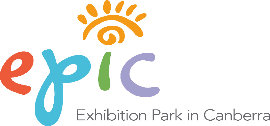 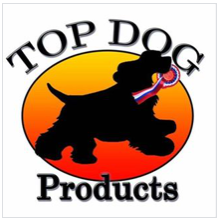 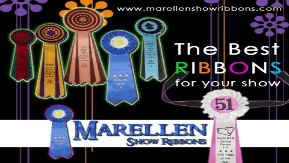 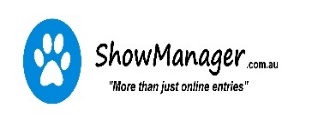 Terrier Group National Ch Show5 July 2018Conformation Judging 3 AB + group specialties6 – 8 July 2018Conformation Veterans5 July 2018Conformation Junior Handlers8 July 2018Agility7 & 8 July 2018Flyball (indoors)7 & 8 July 2018Scent work Games (indoors)7 & 8 July 2018Up Dog Challenge7 & 8 July 2018